Экономика и организация железнодорожного транспортаСписок кандидатских и докторских диссертацийМожно заказать полные текстыВернуться в рубрикатор диссертаций по экономике, правоведению и экологииhttps://право.информ2000.рф/dissertation.htm Разработка и продвижение сайтов - от визитки до интернет-магазинаСоздание корпоративных библиотек, книги и дисертацииАвилова Н.Д. Обоснование инструментария экономического анализа деятельности железных дорог как структурных подразделений ОАО РЖД. 2022 tt22-56

Асламова Е.А. Поддержка принятия решений для повышения эффективности управления промышленной безопасностью и профессиональными рисками на стационарных объектах железнодорожного транспорта. 2021 tt21-9

Бадажков М.А. Повышение эффективности использования графика движения грузовых поездов. 2022 tt22-49  Бакин А.А. Метод разработки тактового графика движения пригородных поездов. 2023 ttg23-10

Батраев В.В. Повышение эффективности использования пропускной способности железнодорожных линий. 2022 tt22-84Безусов Д.С. Развитие методов инфраструктурно-технологического взаимодействия в регональной железнодорожной припортовой транспортной системе. 2023 ttg23-4

Белозерова И.Г. Совершенствование системы планирования перевозок грузов железнодорожным транспортом. 2020 tt2-1  

Бересток Н.О. Повышение безопасности производственных процессов предприятий железнодорожного транспорта на основе снижения  влияния человеческого фактора. 2022 tt22-5

Бондарев Э.С. Метод планирования работ рельсошлифовальных поездов. 2022 tt22-45  

Галинуров Р.З. Повышение эффективности функционирования железнодорожного переезда. 2022 tt22-101Головин С.А. Гармонизация технических требований пожарной безопасности РФ и ЕС при межгосударственных железнодорожных перевозках нефтепродуктов. 2021 ino21-10Голочалов Н.С. Повышение пропускной способности железных дорог за счет совершенствования работы устройств автоматики и телемеханики. 2023 ttg23-8Давыдов Б.И. Методы, модели и алгоритмы снижения технических и экономических рисков в процессе текущего управления движением поездов. 2023 ttg23-1

Давыдов Д.О. Комплексная методика установления технологии и контроля перевозки скоропортящихся грузов железнодорожным транспортом. 2021 tt21-22Дмитриев Е.О. Методы обоснования вариантных технологических режимов эксплуатационной работы полигонов железнодорожной сети. 2024 rrg24-2

Ильин А.М. Повышение безопасности станционных транспортных процессов на основе развития метода расчета закрепления подвижного состава с варьируемыми параметрами. 2022 tt22-87

Калинин К.А. Совершенствоание системы управления пассажирскими перевозками на перегонах со скоростным и высокоскоростным движением поездов. 2022 tt22-53

Камаретдинова Г.А. Организация технического обслуживания грузовых вагонов на межгосударственном стыковом пункте в условиях рисков. 2020 tt2-5

Каракулов Ф.З. Методы повышения результативности деятельности железнодорожной компании в условиях трансформации систеы управления. 2020 Автореферат tt2-6

Конов А.А. Модернизация железнодорожного транспорта на Урале в 1956-1991 гг. 2022 tt22-20Королева А.М. Обеспечение безопасных условий труда работников пассажирского железнодорожного комплекса за счет совершенствования профессионального отбора. 2021 per21-13Косякин В.С. Совершенствование системы обеспечения безопасных условий труда работников вагонного хозяйства. 2021 per21-18Кравченко А.А. Методы обеспечения перевозочных возможностей транспортной инфраструктуры на основе оценки манёвренности подразделений железнодорожной сети. 2024 ttg24-1

Кулагин М.А. Интеллектуальная система анализа и прогнозирования нарушений при управлении подвижным составом. 2022 tt22-67Лисицын А.И. Совершенствование системы технического обслуживания пути со сложными горно-перевальных участков. 2023 ttg23-3

Матвеева И.Г. Экономическое обоснование программ совершенствования бизнес-процессов на железнодорожном транспорте. 2018 tt10

Левенчук  Л.А. Обоснование комплекса мероприятий по обеспечению безопасности производственного процесса работников локомотивных бригад. 2022 tt22-97

Михайлова Ж.В. Стратегический анализ как инструмент повышения финансовой прозрачности хозяйственной деятельности железнодорожного транспорта. 2022 Автореферат tt22-68Мотолянец М.В. Развитие методики судебно-бухгалтерской экспертизы затрат железнодорожных пригородных пассажирских компаний. 2019 buh27
Муктепавел С.В. Экономическое обоснование способов освоения железнодорожных пассажирских перевозок в регионах. 2018 tt17

Мухин О.О. Совершенствование системы поддержки жизненного цикла локомотивов. 2022 tt22-89

Назарова В.А. Развитие организационно-методического обеспечения управленческого учета железнодорожного транспортного холдинга. 2022 tt22-62

Николаев К.Ю. Технологические параметры, функциональная надежность и эффективность методов интеграции железнодорожной инфраструктуры в пасажирские транспортные системы городских агломераций. 2022 tt22-24
Осипова В.Э. Модель управления энергетическим комплексом железнодорожного предприятия для интеллектуальной поддержки процессов принятия решений. 2022 tt22-6Пичкур А.П. Полиция в административно-правовом механизме обеспечения общественной безопасности на железнодорожном транспорте. 2022 tt21-90  Попова Ю.В. Модернизация железных дорог в территориальном социально-экономическом развитии. 2022 tt22-23

Реутов Е.В. Формирование коммерческой инфраструктуры рынка в сфере грузовых железнодорожных перевозок. 2017 tt3

Романов А.С. Оценка экономической эффективности мультимодальных проектов высокоскоростного железнодорожного траспорта с учетом дифференциации ценности времени в пути. 2021 tt21-3Ромашева М.А. Совершенствование планирования операционных затрат производственных объектов железнодорожной инфраструктуры с использованием процессного подхода. 2023 ttg23-2Сабуров М.Б. Метод и модели организации грузопотоков в условиях реформирования железнодорожного транспорта Республики Узбекистан. 2023 ttg23-5Самбуров К.В. Пространственная иерархия пассажирских железнодорожных узлов и пунктов России. 2023 ttg23-9

Сатторов С.Б. Организация перевозок местных грузов на железных дорогах республики Узбекистан в условиях увеличения транзитного потока. 2022 tt22-85

Семенов А.П. Модель управления жизненным циклом локомотивов с использованием современных методов технического диагностирования. 2022 tt22-7

Семенов М.А. Совершенствование организации процесса очистки путей от снега машинами типа СМ и ПСС на основе автоматизированного мониторинга. 2022 tt22-72Середов Е.А. Формирование маршрутов пассажирских поездов на сети железных дорог с учетом предпочтений пассажиров. 2022 tt22-99  

Сисина О.А. Повышение эффективности организации реагирования при возникновении нештатных и чрезвычайных ситуаций (на примере ОАО РЖД). 2020 tt2-14Соляник В.В. Экспресс-анализ показателей сменно-суточной работы сортировочной станции на основе имитационного моделирования. 2021 tt21-21

Сухов А.А. Рациональные эксплуатационные параметры размещения восстановительных средств железных дорог. 2022 tt22-32Тагильцева Ю.А. Оценка экономической эффективности производственоо-хозйственной деятельности предприятий железнодорожного транспорта с учетом природоохранных предприятий. 2018 ekol23

Тарасенко Е.А. Формирование системы управления цепями поставок в территориальном подразделении железной дороги. 2022 tt22-16

Тихонов П.М. Моделирование ресурсных потоков в организационных сетях (на примере холдинга РЖД). 2021 tt21-14

Черемин Г.Д. Государственная политика в области естественных монополий (на примере железнодорожного транспорта). 2017 tt5
Хижняк М.А. Интеллектуализация управленческих функций дежурного по станции (ДСП). 2021 tt21-23

Хмелев А.С. Совершенствование информационного взаимодействия в системах поддержки принятия решений и управления перевозочным процессом сырьевых поставок. 2022 tt22-80Цуканова О.В. Первоначальный этап расследования преступлений, совершаемых в пассажирских вагонах железнодорожного подвижного состава. 2016 ff12Цыганов С.А. Влияние инфраструктуры полигона на показатели функционирования сортировочной станции. 2024 ttg24-3

Чан Хао. Совершенствование организации контейнерных перевозок на основе технологии сборных маршрутных контейнерных поездов. 2022 tt22-25

Чеченова Л.М. Методология прогнозирования грузовых железнодорожных перевозок как основа модернизации транспортной инфраструктуры в целях устойчивого развития национальной экономики. 2022 tt22-59

Чистяков А.С. Совершенствование управления железнодорожными перевозками в условиях конкуренции за пассажиропотоки в междугородном сообщении. 2022 tt22-73Шарифова Н.Э. Экономическая оценка деятельности по перевозке грузов и пассажиров в механизме устойчивого развития железнодорожного транспорта. 2023 ttg23-11Швиденко Д.Н. Повышение эффективности системы менеджмента качества предприятий железнодорожного транспорта на основе совершенствования инструментов бережливого производства. 2024 ttg24-4Шевченко В.Б. Разработка мероприятий по обеспечению безопасных условий труда при использовании теплоизоляционных материалов в вагоностроении. 2021 per21-15Яковенко С.Н. Служба военных сообщений на железнодорожном транспорте в межвоенный период (1921 г. Июнь 1941г.): историческое исследование. 2023 ttg23-7
Можно заказать полные текстыВернуться в рубрикатор диссертаций по экономике, правоведению и экологииhttps://право.информ2000.рф/dissertation.htm Разработка и продвижение сайтов - от визитки до интернет-магазинаСоздание корпоративных библиотек, книги и дисертацииСТУДЕНЧЕСКИЕ и АСПИРАНТСКИЕ РАБОТЫ на ЗАКАЗ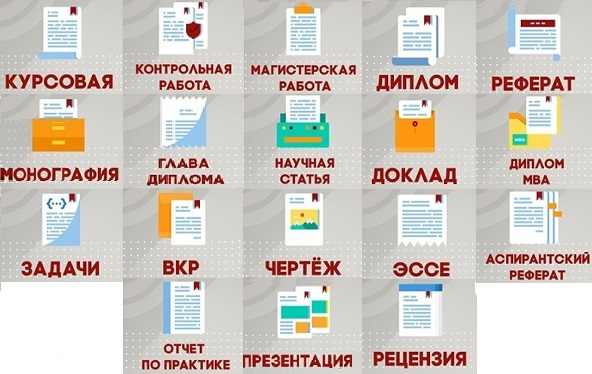 